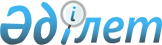 О внесении изменений в решение маслихата Зыряновского района от 22 ноября 2018 года № 38/3-VI "Об оказании социальной поддержки специалистам государственных организаций, проживающим и работающим в сельских населенных пунктах Зыряновского района"
					
			Утративший силу
			
			
		
					Решение маслихата района Алтай Восточно-Казахстанской области от 12 апреля 2019 года № 47/15-VI. Зарегистрировано Департаментом юстиции Восточно-Казахстанской области 24 апреля 2019 года № 5884. Утратило силу решением маслихата района Алтай Восточно-Казахстанской области от 11 июня 2020 года № 67/3-VI
      Сноска. Утратило силу решением маслихата района Алтай Восточно-Казахстанской области от 11.06.2020 № 67/3-VI (вводится в действие по истечении десяти календарных дней после дня его первого официального опубликования).

      Примечание РЦПИ.

      В тексте документа сохранена пунктуация и орфография оригинала.
      В соответствии с Указом Президента Республики Казахстан от 28 декабря 2018 года № 821 "О переименовании Зыряновского района и города Зыряновск Восточно – Казахстанской области в район Алтай и город Алтай Восточно – Казахстанской области", пунктом 5 статьи 18 Закона Республики Казахстан от 8 июля 2005 года "О государственном регулировании развития агропромышленного комплекса и сельских территорий", подпунктом 15) пункта 1 статьи 6 Закона Республики Казахстан от 23 января 2001 года "О местном государственном управлении и самоуправлении в Республике Казахстан", маслихат района Алтай РЕШИЛ:
      1. Внести в решение маслихата Зыряновского района от 22 ноября 2018 года № 38/3-VI "Об оказании социальной поддержки специалистам государственных организаций, проживающим и работающим в сельских населенных пунктах Зыряновского района" (зарегистрировано в Реестре государственной регистрации нормативных правовых актов № 5-12-172, опубликовано в Эталонном контрольном банке нормативных правовых актов Республики Казахстан в электронном виде 11 декабря 2018 года) следующие изменения:
      преамбулу указанного решения изложить в новой редакции:
      "В соответствии с Указом Президента Республики Казахстан от 28 декабря 2018 года № 821 "О переименовании Зыряновского района и города Зыряновск Восточно – Казахстанской области в район Алтай и город Алтай Восточно – Казахстанской области", пунктом 5 статьи 18 Закона Республики Казахстан от 8 июля 2005 года "О государственном регулировании развития агропромышленного комплекса и сельских территорий", подпунктом 15) пункта 1 статьи 6 Закона Республики Казахстан от 23 января 2001 года "О местном государственном управлении и самоуправлении в Республике Казахстан", маслихат района Алтай РЕШИЛ:";
      пункт 1 указанного решения изложить в новой редакции:
      "1. Социальная поддержка по оплате коммунальных услуг и приобретению топлива оказывается один раз в год за счет бюджетных средств в размере 25920 (двадцать пять тысяч девятьсот двадцать) тенге специалистам государственных организаций здравоохранения, социального обеспечения, образования, культуры, спорта и ветеринарии, проживающим и работающим в сельских населенных пунктах района Алтай.";
      подпункт 1) пункта 2 указанного решения изложить в новой редакции:
      "1) назначение социальной поддержки осуществляется уполномоченным органом – государственным учреждением "Отдел занятости и социальных программ района Алтай" (далее - услугодатель);";
      подпункт 4) пункта 2 указанного решения изложить в новой редакции:
      "4) основанием для отказа в назначении социальной поддержки является:
      предоставление заявителем неполного пакета документов согласно перечню, предусмотренному подпунктом 2) настоящего пункта, и (или) документов с истекшим сроком действия;
      недостоверность сведений или несоответствие документов предоставляемых заявителем;
      проживание в сельской местности за пределами района Алтай;
      при совмещении должностей, должность получателя социальной поддержки по основному месту работы, не соответствует перечню должностей имеющих право на социальную поддержку;
      повторное обращение в течение года, в случае назначения социальной поддержки в текущем году.".
      2. Настоящее решение вводится в действие по истечении десяти календарных дней после дня его первого официального опубликования.
					© 2012. РГП на ПХВ «Институт законодательства и правовой информации Республики Казахстан» Министерства юстиции Республики Казахстан
				
      Председатель сессии

Л. Синицына

      Секретарь маслихата

      района Алтай

Л. Гречушникова
